無	線	局	廃	止	届（アマチュア局）関東総合通信局長殿免許人	郵便番号住	所令和	年	月	日氏名又は名称電話番号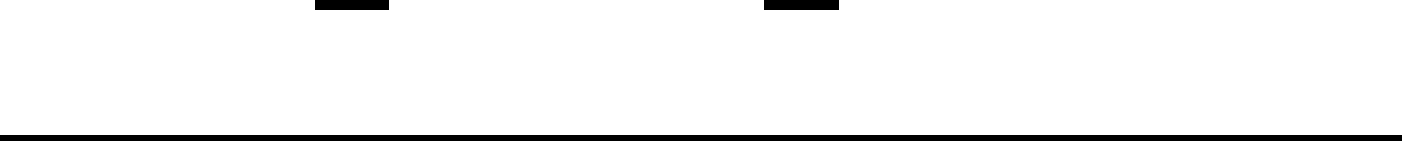 下記の無線局を廃止したいので、電波法第22条の規定により届け出ます。記廃止年月日（廃止届提出日以降の日付）無線局種別無線局の免許番号識別信号（コールサイン）無線局の免許年月日（無線局免許状に記載してあります）令	和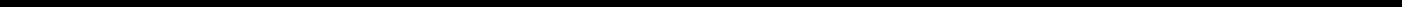 ア　マ	チ	ュ	ア	無	線	局　　関A第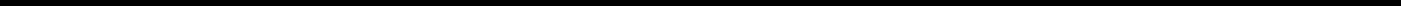 令	和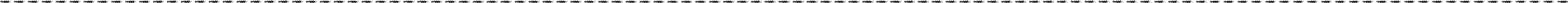 注意廃止年月日は提出日以降の日付をご記入ください。（さかのぼっての廃止はできません。）廃止届の提出先〒102-8795東京都千代田区九段南1-2-1	九段第3合同庁舎総務省関東総合通信局	無線通信部陸上第三課